Marquette Service Learning Current Volunteer Form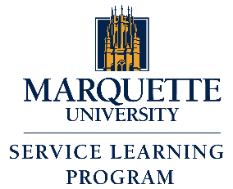 (Service Learning Program Community Partner)Students interested in working with an organization that is a Service Learning Program community partner where they currently volunteer or is not listed as an approved agency/organization for their course, must complete this form. Check with the Service Learning Program to find out if the organization is listed as a community partner. Complete all the information belowSubmit form to the Service Learning Program Office, 707 Building (next to Cobeen), Room 303 and a Student Coordinator will email with you with further instructionsPlease check all that apply: #1  I am a current volunteer with this agency/organization #2  The agency/organization is not on my professor’s approved list of organizations for my course Name of Service Learning Community Partner Organization: _________________________________________(For check box #1) Days/times of service:  ________________________________________________________(For check box # 2) MUEngage Event You Want to Register For: _______________________________________Name (Please print clearly): MUID and Email Address (Please Print Clearly):Service Learning Course, Section Number and Professor:Service Learning Course, Section Number and Professor:Professor’s Signature:Date: